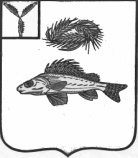 АДМИНИСТРАЦИЯДЕКАБРИСТСКОГО МУНИЦИПАЛЬНОГО ОБРАЗОВАВНИЯЕРШОВСКОГО МУНИЦИПАЛЬНОГО РАЙОНАСАРАТОВСКОЙ ОБЛАСТИРАСПОРЯЖЕНИЕот 09.01.2023 г.										№ 1«О внесении изменений в распоряжение№ 3 от 11.01.2022 г. «Об утвержденииштатного расписания администрацииДекабристского МО»	В соответствии с Федеральным законом от 06 октября 2003 г. №131-ФЗ «Об общих принципах организации местного самоуправления в Российской Федерации», руководствуясь ст.134 Трудового кодекса РФ,  Уставом Декабристского муниципального образования1. Увеличить с 01 января 2023 года  минимальный размер оплаты труда, на основании Федерального Закона № 522-ФЗ  от 19.12.2022г.2.  Внести изменения в распоряжение администрации Декабристского МО от 11.01.2022г. № 3 «Об утверждении штатного расписания администрации Декабристского МО»  согласно приложению 1,2,3,4 , а именно изложить приложение № 2,3,4  в новой редакции согласно приложениям.3. Финансовое обеспечение расходов, связанных с реализацией настоящего постановления, осуществлять в пределах бюджетных ассигнований и лимитов бюджетных обязательств, предусмотренных главным распорядителем средств бюджета Декабристского муниципального образования Ершовского муниципального района на соответствующий финансовый год.4.  Настоящее распоряжение вступает в силу со дня его официального опубликования и распространяется на правоотношения, возникшие с 01 января 2023 года.Глава Декабристского МО						Полещук М.А.Приложение № 1 к  распоряжению администрацииДекабристского МОот 09.01.2023 г. № 1УТВЕРЖДАЮГлава Декабристскогомуниципального образованияПолещук М.А. ______________ШТАТНОЕ РАСПИСАНИЕ АППАРАТААДМИНИСТРАЦИИ ДЕКАБРИСТСКОГО МУНИЦИПАЛЬНОГО ОБРАЗОВАНИЯЕРШОВСКОГО РАЙОНА САРАТОВСКОЙ ОБЛАСТИС 1 января 2023 ГОДАВЕРНО: главный специалист администрации Декабристского МО					Рыхлова И.М.Приложение № 2к  распоряжению администрацииДекабристского МОот 09.01.2023 г. № 1УТВЕРЖДАЮГлава Декабристскогомуниципального образованияПолещук М.А. ______________ШТАТНОЕ РАСПИСАНИЕ АППАРАТААДМИНИСТРАЦИИ ДЕКАБРИСТСКОГО МУНИЦИПАЛЬНОГО ОБРАЗОВАНИЯЕРШОВСКОГО РАЙОНА САРАТОВСКОЙ ОБЛАСТИС 1 января 2023 ГОДАВЕРНО: главный специалист администрации Декабристского МО					Рыхлова И.М.Приложение № 3к  распоряжению администрацииДекабристского МОот 09.01.2023 г. № 1УТВЕРЖДАЮГлава Декабристскогомуниципального образованияПолещук М.А.______________ Штатное расписание технического персоналаадминистрации Декабристского муниципального образованияс 1 января 2023 года.ВЕРНО: главный специалист администрации Декабристского МО					Рыхлова И.М.Приложение № 4к  распоряжению администрацииДекабристского МОот 09.01.2023 г. № 1УТВЕРЖДАЮГлава Декабристскогомуниципального образованияПолещук М.А.______________ ШТАТНОЕ РАСПИСАНИЕТЕХНИЧЕСКОГО ПЕРСОНАЛА АДМИНИСТРАЦИИ ДЕКАБРИСТСКОГОМУНИЦИПАЛЬНОГО ОБРАЗОВАНИЯ ЕРШОВСКОГО РАЙОНА САРАТОВСКОЙ ОБЛАСТИс 1 января 2023 годаВЕРНО: главный специалист администрации Декабристского МО					Рыхлова И.М.Занимаемая должностьФ.И.О.Должностной окладЗа выслугу летЗа особые условияЕжемесячное денежное поощрениеЗа классные чиныПремиальные 25%Всего надбавокИтого оклад с надбавкамиГлава Декабристского МОПолещук Михаил Александрович51 900,00------51 900,00Итого51 900,00------51 900,00Занимаемая должностьФ.И.О.Должностной окладЗа выслугу летЗа особые условияЕжемесячное денежное поощрениеЗа классные чиныПремиальные 25%Всего надбавокИтого оклад с надбавкамиГлавный специалист1,0 ставкиРыхлова Ирина Михайловна4463,0030%1338,90155%6917,65180%8033,401182,001115,7518587,7023050,70Ведущий специалист1,0 ставкиДавыдова Дарья Игоревна3597,0010% 359,70230%8273,10240%8632,80899,2518164,8521761,85Ведущий специалист1,0 ставкиАхатчикова Людмила Леонидовна3597,0010% 359,70230%8273,10240%8632,80899,2518164,8521761,85Инспектор по работе с населением (в населенных пунктах п. Целинный, п. Новый, п. Орловка, п. Мирный, п. Восточный)0,5 ставкиВакансия3812,00 --90 %3430,80-953,004383,808195,80Инспектор по работе с населением (в населенных пунктах с. Рефлектор, с. Михайловка, с. Большеузенка, с. Мавринка, ст. Мавринка)0,5 ставкиГерда Зинаида Сергеевна3812,00 --90 %3430,80-953,004383,808195,80ИтогоИтого19281,002058,3023463,8532160,601182,004820,2563685,0082966,00ДолжностьФ.И.О.Должностной окладЗа стажЗа сложность и напряженностьЕжемесячное денежное поощрениеПремиальныеВсего надбавокИтогоСпециалист ВУС1,0 ставкиГерда Зинаида Сергеевна5253,00-85%4465,051,05253,0025%1313,2511031,3016284,30Занимаемая должностьФ.И.О.Должностной окладЗа особые условияПремиальные 50%Всего надбавокИтого оклад с надбавкамиУборщица 0,5 ставкиИскалиева Дина Федоровна5487,002743,502743,508230,50Рабочий 1,0 ставкиХалина Ирина Михайловна10973,005486,505486,5016459,50Оператор котельной 1,0 ставкиВакансия10973,005486,505486,5016459,50ИтогоИтого27433,0013716,5013716,5041149,50